EDITAL DE LICITAÇÃO – PREGAO PRESENCIAL COM RESERVA EXCLUSIVA PARA MICRO E PEQUENAS EMPRESASModalidade	            :PregãoNº. do Edital	             : 000042/2018Numero Processo	: 000132/2018Data da Abertura	: 23/11/2018 09:00:001 – PREÂMBULOO Município de Janaúba, Estado de Minas Gerais, realizará a licitação na modalidade Pregão Presencial, do tipo menor preçopor , em sessão pública a ser realizada na Sala de Licitações da Prefeitura, localizada na Praça Dr. Rockert, 92 – Centro, Janaúba, Minas Gerais, conforme objetos abaixo descriminados e anexos, nos termos e data prevista no subitem 4.1 deste Edital. O pregão será realizado pelo Pregoeiro indicado: Marco Antonio de Carvalho, e Equipe de Apoio, designados pela PORTARIA Nº. 056/2018, de 06 de março de 2018, publicada no Quadro de Avisos no dia 06 de março de 2018, sendo regido pela Lei Federal 10.520/2002 e pelo Decreto Municipal nº. 001, de 02 de janeiro de 2006, pertinente ao Pregão e subsidiariamente pela Lei Federal nº. 8.666/93, e suas alterações, pelas condições estabelecidas pelo presente Edital.2 – OBJETO2.1 - Constitui objeto deste Edital a Aquisição de tintas para demarcação viária especificados no Anexo I e no Tremo de Referência deste instrumento convocatório, por meio de fornecimento parcelado por um prazo de 12 meses.2.1.1- As licitantes para as quais forem adjudicados os itens obterão o direito e a exclusividade de fornecimento dos referidos itens até o termino da vigência da ata de registro de preços. Alertamos a todos os licitantes, para fins de seus planejamentos orçamentários que os mesmos não estão obrigados a adquirir previamente o material constante do ANEXO I. O Município de Janaúba/MG, não se responsabilizará por prejuízos financeiros, não cabendo por parte dos licitantes qualquer recurso sob alegação da expectativa da compra por parte da Prefeitura.2.1.2 – A quantidade estimada para o presente processo licitatório, relacionado no edital de embasamento, serve apenas como orientação, não constituindo sob hipótese alguma garantia de faturamento.3 – ESCLARECIMENTOS INICIAIS E CONDIÇÕES DE PARTICIPAÇÃO  3.1 – Condições de Participação3.1.1 - Poderão participar da presente licitação todos quantos militem no ramo pertinente ao objeto desta licitação.3.1.2 - Não poderão participar os interessados que se encontrarem sob falência, concurso de credores, dissolução, liquidação, empresas estrangeiras que não funcionam no país, nem aqueles que tenham sido declarados inidôneos para licitar ou contratar com a Administração Pública, ou punidos com suspensão do direito de licitar e contratar com a Administração Pública Estadual.3.1.3 - A participação nesta Licitação implica aceitação de todas as condições estabelecidas neste instrumento convocatório.3.1.4 – No caso de participação de empresa filial, deverá esta se apresentar com seu CNPJ próprio.3.1.5 – Não será permitida a participação de pessoas físicas, bem como empresas em consorcio.4 - ENTREGA DOS ENVELOPES4.1 - Dos envelopes “PROPOSTA COMERCIAL” e “DOCUMENTAÇÃO DE HABILITAÇÃO”.4.1.1 - Os envelopes “Proposta Comercial” e “Documentação de Habilitação” deverão ser indevassáveis, hermeticamente fechados e entregues ao Pregoeiro, na sessão pública de abertura deste certame, conforme endereço, dia e horário especificados.  LOCAL		: Sala de Licitações da Prefeitura Municipal de Janaúba- Minas Gerais.ENDEREÇO	: Praça Dr. Rockert,92 - CentroDATA		: 23/11/2018 09:00:004.1.2 – Deverão ser entregues dois envelopes deverão ainda indicar em sua parte externa e frontal os seguintes dizeres:4.2 O Município de Janaúba/MG não se responsabilizará por envelopes de “Proposta Comercial” e “Documentação de Habilitação” que não sejam entregues ao Pregoeiro designado, no local, data e horário, definidos neste Edital.5 - CREDENCIAMENTO5.1 - Na sessão pública para recebimento das propostas e da documentação de habilitação, o proponente/representante deverá se apresentar para credenciamento junto ao Pregoeiro, devidamente munido de documento que o credencie a participar deste certame e a responder pela representada, devendo, ainda, apresentar cópia autenticada do contrato social e documentos dos sócios autenticadas em cartório competente e  identificar-se, exibindo a carteira de identidade ou outro documento equivalente, acompanhado da cópia, e declaração de que cumpre plenamente os requisitos da habilitação.5.2 - O credenciamento far-se-á através de instrumento público ou particular de procuração, com firma reconhecida, ou documento que comprove os necessários poderes para formular ofertas e lances verbais de preços, e praticar todos os demais atos pertinentes ao certame, em nome do proponente.5.3 - No caso de credenciamento por instrumento particular de procuração, com firma reconhecida de dirigente, sócio ou proprietário da empresa proponente, deverá ser apresentada cópia autenticada  em cartório do respectivo estatuto ou contrato social, extrato consolidado ou da última alteração estatutária ou contratual, no qual sejam expressos os poderes para exercer direitos e assumir obrigações em decorrência de tal investidura.5.4 - As microempresas e as empresas de pequeno porte, nos termos do Art. 72 da Lei Complementar 123/2006, e devido à necessidade de identificação pelo Pregoeiro, deverão credenciar-se acrescidos das expressões “ME” ou “EPP” à sua firma ou denominação, bem como, entregar ao pregoeiro a certidão original (ou cópia autenticada) expedida pela respectiva Junta Comercial ou pelo Registro competente que comprove sua condição de microempresa ou empresa de pequeno porte (art. 8°, Instrução Normativa n° 103, de 30 de Abril de 2007);.5.5- O descumprimento do subitem 5.4 significará renúncia expressa e consciente, desobrigando o  Pregoeiro de conferir ao licitante os benefícios da Lei Complementar 123/2006 aplicáveis ao presente certame 5.6- A responsabilidade pela declaração de enquadramento como  microempresa ou empresa de pequeno porte é única e exclusiva do licitante que, inclusive, se sujeita a todas as consequências legais que possam advir de um enquadramento falso ou errôneo.6 - PROPOSTAS COMERCIAIS6.1 - As propostas comerciais deverão ser datilografadas ou impressas, de acordo com cada item discriminado, em uma via, com suas páginas numeradas e rubricadas, e a última assinada pelo representante legal da empresa, sem emendas, acréscimos, borrões, rasuras, ressalvas, entrelinhas ou omissões, salvo se, inequivocamente, tais falhas não acarretarem lesões ao direito dos demais licitantes, prejuízo à Administração ou não impedirem a exata compreensão de seu conteúdo, observado o modelo constante do Anexo III deste Edital, e deverão constar:6.1.1 - Nome, número do CNPJ, endereço, telefone e fax da empresa proponente;6.1.2 - Prazo de validade da proposta não inferior a 60 dias, contados da data estipulada para a entrega dos envelopes;6.1.3 – Prazo de entrega será de 15(quinze) dias, após o recebimento da ordem de fornecimento;6.1.4 – A entrega do material será feita parcelada no Município de Janaúba/MG;6.1.5 – Nome do Banco, agência e número da conta corrente do licitante;6.1.6 - Indicação da marca dos materiais ofertados a qual ficará vinculada às propostas;6.1.7 – Declaração de que nos preços propostos encontram-se incluídos todos os tributos, encargos sociais, frete até o destino e quaisquer outros ônus que porventura possam recair sobre o fornecimento do objeto da presente licitação;6.2- As propostas poderão ser corrigidas automaticamente pelo pregoeiro, caso contenham erros de soma e/ou multiplicação bem como as divergências entre o preço unitário e o total do item, hipótese em que prevalecerá sempre o primeiro. Sendo a proposta corrigida o representante da empresa, se estiver presente na sessão deverá assinar a proposta.6.3 – Os preços deverão ser cotados com duas casas decimais. Ex: R$ 0,01 6.4 - As propostas não poderão impor condições ou conter opções, somente sendo admitidas propostas que ofertem apenas uma marca, um modelo e um preço para cada item do objeto desta licitação. 6.5- Não serão aceitos envelopes via Correio, Fax ou qualquer meio postal. 6.6- As Propostas que estiverem em desacordo com o exigido no Anexo III e o item 6 do edital e ainda as que deixarem de ser apresentada em cd conforme o programa compatível com o sistema de pregão usado pela prefeitura de Janaúba, serão desclassificadas.7 – HABILITAÇÃO/DOCUMENTAÇÃO Os documentos apresentados na fase de Habilitação deverão ser autenticados (via cartório ou autenticação eletrônica, nos casos em que couber) ou apresentados em seus originais, para conferência do Pregoeiro, estando os mesmos com o prazo de validade em vigor, na data desta licitação. Nos casos em que forem apresentados certidões emitidas pela internet, o pregoeiro efetuará consulta nos sites oficiais, confirmando sua autenticidade, em cumprimento à Instrução Normativa  SRF nº. 200, de 13/09/2002.7.1 - REGULARIDADE JURÍDICA7.1.1 - Registro Comercial, no caso de empresa individual;7.1.2 - Ato Constitutivo, estatuto ou contrato social e seus aditivos em vigor, devidamente registrados, em se tratando de sociedades comerciais, e no caso de sociedade de ações, acompanhadas de documentos de eleição de seus administradores;7.1.3 - Inscrição do ato constitutivo, no caso de sociedades civis, acompanhada de prova de diretoria em exercício;7.1.4 - Decreto de autorização, em se tratando de empresa ou sociedade estrangeira em funcionamento no País, e ato de registro ou autorização para funcionamento expedido pelo Órgão competente, quando a atividade assim o exigir.7.2 - REGULARIDADE FISCAL7.2.1 - Prova de Inscrição no Cadastro Nacional de Pessoas Jurídicas – CNPJ;7.2.2 - Prova de Inscrição no Cadastro de Contribuintes Municipal ou Estadual, se houver relativo ao domicílio ou sede do licitante, pertinente ao seu ramo de atividade e compatível com o objeto contratual;7.2.3 - Prova de regularidade para com a Fazenda Federal, Estadual e Municipal ou do domicílio ou sede do licitante. 7.2.4 - Certificado de Regularidade para com o FGTS, expedido pela Caixa Econômica Federal;7.2.5 - Certidão Negativa de Débito para com o INSS, ou prova equivalente que comprove regularidade de situação com o Seguro Social, ou ainda prova de garantia em juízo de valor suficiente para pagamento do débito, quando em litígio7.2.6 – Certidão Negativa de Débitos Trabalhista – CNDT;   7.2.7 – Documentos pessoais dos sócios.7.3 – QUALIFICAÇÃO TÉCNICA7.3.1 - Comprovação de aptidão para desempenho de atividade pertinente e compatível em características, quantidades e prazos com o objeto da licitação através da apresentação de atestado de desempenho anterior ou em execução, fornecido por pessoa jurídica de direito público ou privado, comprobatório da capacidade técnica para atendimento ao objeto da presente licitação, com indicação do fornecimento, qualidade do material, do atendimento, cumprimento de prazos e demais condições do fornecimento.7.4 – QUALIFICAÇÃO ECONÔMICO-FINANCEIRA7.4.1 - Certidão Negativa de Falência e Concordata, expedida pelo cartório distribuidor da comarca da sede da pessoa jurídica ou de execução de pessoa física a, no máximo, 30 (trinta) dias da data prevista para entrega dos envelopes, de acordo com o inciso II do artigo 31 da Lei 8.666/93.7.5 -  DAS DECLARAÇÕES7.5.1. Declaração firmada pela licitante, nos termos do modelo constante do ANEXO V, deste Edital, de que cumpre o disposto no inciso XXXIII do art. 7º da Constituição Federal;7.5.2. Declaração expressa da licitante, firmada sob as penas das leis, de que não existe qualquer impedimento legal para licitar ou contratar com a Administração, mediante modelo de declaração constante do ANEXO VI, deste Edital;8. DAS DISPOSIÇÕES GERAIS8.1. A documentação exigida neste procedimento poderá ser apresentada em original, por meio de cópia autenticada por cartório competente, ou publicação em órgão da imprensa oficial, ou ainda por meio de cópia simples, a ser autenticada pelo Pregoeiro ou membros da equipe de apoio, mediante conferência com os originais. As cópias deverão ser apresentadas perfeitamente legíveis, sendo vetadas cópias em papel térmico de fax, e cópias de cópias autenticadas;8.1.1. Os documentos de Habilitação deverão estar com prazo vigente;8.1.2. As certidões que não constem prazo de validade serão consideradas válidas por 90 (noventa) dias, contados da data de sua emissão.8.2. Não serão aceitos protocolos de entrega ou solicitação de documento em substituição aos documentos requeridos no presente Edital e seus anexos;8.3. Caso a empresa deixe de apresentar algum dos documentos exigidos para habilitação ou apresente com data de validade expirada, e desde que o referido documento esteja disponível na Internet, poderá o Pregoeiro proceder à consulta nas bases de dados do órgão emissor, para verificação da sua regularidade;8.4. A falta de qualquer dos documentos exigidos no edital implicará inabilitação da licitante, sendo vedada à concessão de prazo para complementação da documentação exigida para a habilitação;8.5. Os documentos de habilitação deverão estar em nome da licitante, com o número do CNPJ e respectivo endereço referindo-se ao local da sede da licitante. Não se aceitará, portanto, que alguns documentos se refiram à matriz e outros à filial;8.6. O Pregoeiro manterá em seu poder, os documentos das demais licitantes pelo prazo de 30 (trinta) dias após a homologação da licitação, devendo as licitantes retirá-los ao fim deste período, sob pena de inutilização dos mesmos.9. DO PROCEDIMENTO E DO JULGAMENTO DAS PROPOSTAS9.1. No local dia e hora indicados no subitem 4.1.1, deste Edital, será aberta a sessão de processamento do Pregão, iniciando-se com o credenciamento dos interessados em participar do certame.9.2. Iniciada a fase de credenciamento, não será permitida a admissão de novas licitantes ao certame;9.3. O Pregoeiro e equipe de apoio farão os respectivos credenciamentos, na forma do disposto no item 5, dos representantes das licitantes presentes;9.4. O não credenciamento de representante por parte da licitante ou incorreção nos documentos deste excluirá a licitante do certame, e impedirá sua manifestação durante a sessão realizada neste certame.9.5. Após os respectivos credenciamentos, as licitantes entregarão ao Pregoeiro:9.5.1. Declaração de pleno atendimento aos requisitos de habilitação, podendo utilizar como modelo o ANEXO IV deste Edital, que deverá ser apresentada fora dos envelopes 1 e 2;9.5.1.1. Caso a licitante constate que as declarações citadas no subitem 7.5.encontra-se dentro do envelope da proposta de preços e/ou dos documentos de habilitação, poderá o Pregoeiro, na frente de todas as licitantes presentes, solicitar que a mesma abra seu envelope, retire a declaração e o lacre novamente;9.5.2. Envelope contendo a Proposta de Preços;9.5.3. Envelope contendo os Documentos de Habilitação;9.6.  Os envelopes das propostas de preço e dos documentos de habilitação, serão rubricados pelo Pregoeiro, equipe de apoio e por todas as licitantes presentes, ficando em poder do Pregoeiro;9.7. Os Envelopes nº. 02 – Documentos de Habilitação, mantidos lacrados, serão guardados sob a inteira responsabilidade do Pregoeiro, para posterior abertura, enquanto se processam os procedimentos de julgamento das Propostas de Preços;9.8. O Pregoeiro procederá a abertura das Propostas de Preços, verificando, preliminarmente, a conformidade das propostas com os requisitos estabelecidos no instrumento convocatório e seus anexos;9.8.1. No tocante aos preços das propostas, serão verificadas quanto à exatidão das operações aritméticas que conduziram ao valor global orçado, procedendo-se às correções no caso de eventuais erros, tomando-se como corretos os preços unitários mensais e por escrito. As correções efetuadas serão consideradas para apuração do valor da proposta;9.8.1.1. O Pregoeiro examinará a aceitabilidade do menor preço por item ofertado nas propostas com o especificado no Edital, decidindo motivadamente a respeito. A análise das propostas pelo Pregoeiro visará ao atendimento das condições pré-estabelecidas, sendo desclassificadas as propostas que;9.8.2. Estiverem em desacordo com o descrito no item 6, deste Edital;9.9. Todas as propostas de preços serão rubricadas, obrigatoriamente, pelo Pregoeiro, pela Equipe de Apoio e pelos representantes, credenciados, das licitantes presentes à sessão deste Pregão;9.10. Para julgamento e classificação das propostas será utilizado o critério de MENOR PREÇO POR ITEM, observados os prazos máximos para a execução dos serviços, as especificações técnicas, quantitativas e os parâmetros mínimos de desempenho e qualidade definidos neste edital e seus anexos;9.11. O Pregoeiro selecionará, dentre as propostas classificadas, para ingresso na fase de lances, o autor da proposta de menor preço e todos os demais licitantes que tenham apresentado propostas em valores sucessivos e superiores em até 10% (dez por cento) à de menor preço;9.12. Não havendo pelo menos três propostas de preços na condição definida no subitem 9.11., o Pregoeiro classificará as melhores propostas subseqüentes, até o máximo de 03 (três), para que seus autores participem dos lances verbais, quaisquer que sejam os preços oferecidos nas propostas escritas. No caso de empate nos preços, serão admitidas todas as propostas empatadas, seja qual for o número de licitantes;9.13. Havendo apenas uma proposta e desde que atenda a todas as condições do edital e estando o seu prelo compatível com os praticado no mercado, esta poderá ser aceita, devendo o pregoeiro negociar, visando obter preço melhor;9.14. Caso 02 (duas) ou mais propostas escritas apresentem preços iguais, será realizado sorteio, também, para determinação da ordem de oferta dos lances;9.15. O Pregoeiro poderá, motivadamente, estabelecer limite de tempo para lances, bem como os lances ofertados deverão ser formulados em valores distintos e decrescentes, inferiores à proposta de menor preço.9.15.1 O Pregoeiro poderá ao longo da sessão de disputa de lances alterar o valor acima estipulado, conforme o caso, para mais ou para menos, ou mesmo  dispensá-lo.9.16. O Pregoeiro convidará, individualmente, as licitantes selecionadas, na forma dos subitens 9.11 ou 9.13, a apresentar lances verbais, a começar pela autora da proposta escrita de menor preço, seguido das demais, em ordem decrescente de valor;9.17. A etapa de lances será considerada encerrada quando, indagadas pelo Pregoeiro, todas as licitantes selecionadas manifestarem desinteresse em apresentar novos lances;9.18. Declarada encerrada a etapa de lances, serão ordenadas as propostas selecionadas e não selecionadas para esta etapa, na ordem crescente de valor, considerando-se para as selecionadas, o último preço ofertado;9.19. Não poderá haver desistência dos lances ofertados, sujeitando-se a licitante desistente às penalidades constantes deste Edital;9.20. Com base na classificação citada no subitem 9.10, será assegurado direito de preferência às licitantes credenciadas, neste certame, como microempresa ou empresa de pequeno porte, nos termos do subitem 5.6.deste Edital, em conformidade com o §2º do art. 44 da Lei Complementar nº 123/2006, observadas as seguintes regras:9.20.1. O Pregoeiro convocará a microempresa ou empresa de pequeno porte, melhor classificada, dentre aquelas cujo valor cotado, seja igual ou superior até 5% (cinco por cento) do valor da proposta classificada em primeiro lugar, para que apresente preço inferior ao da proposta classificada em primeiro lugar, no prazo de 5 (cinco) minutos, sob pena de preclusão do direito de preferência, nos termos do §3º, art. 45 da Lei Complementar nº 123/2006;9.20.1.1. A convocação será feita mediante sorteio, no caso de haver propostas empatadas, nas condições do subitem 9.20.1;9.20.2. Não havendo a apresentação de novo preço, inferior ao preço da proposta classificada em primeiro lugar, será convocada para o exercício do direito de preferência, respeitada a ordem de classificação, as demais microempresas e empresas de pequeno porte, cujo valor da proposta, se enquadre nas condições indicadas no subitem 9.20.1;9.21. Caso a licitante da proposta classificada em primeiro lugar, de acordo com a classificação de que trata o subitem 9.20, seja microempresa ou empresa de pequeno porte, não será assegurado o direito de preferência citado no subitem 9.23, passando-se, desde logo, à negociação do preço;9 22. O Pregoeiro poderá negociar diretamente com o proponente para que seja obtido preço melhor;9.23. Declarada encerrada a etapa competitiva e ordenadas as propostas o Pregoeiro examinará a aceitabilidade da primeira oferta classificada quando ao objeto e valor, decidindo motivadamente a respeito;9.23.1. Será considerado aceitável o preço que não for excessivo;9.23.1.1. São considerados excessivos os preços cotados que ultrapassarem o valor estimado pela Administração em mais de 10% (dez por cento);9.24. Se a oferta for considerada inaceitável, o Pregoeiro examinará a oferta subseqüente de menor preço, negociará com a sua autora, e decidirá sobre a sua aceitabilidade, até a apuração de uma proposta considerada aceitável;9.25. Concluída a etapa classificatória das propostas e lances verbais, e sendo aceitável a proposta de menor preço, na forma do subitem 9.24, o Pregoeiro dará início à fase de habilitação com a abertura do Envelope nº “, contendo a documentação do proponente da melhor oferta, confirmando as suas condições de habilitação, não cabendo desclassificar a licitante por motivo relacionado com a proposta de preço, salvo em razão de fatos supervenientes ou só conhecidos após o julgamento;9.25.1. A habilitação far-se-á com a verificação de que a licitante atende aos requisitos indicados no item “Documentação de Habilitação”;9.26. Constatado o atendimento às exigências fixadas no edital, a licitante será declarada vencedora;9.26.1. Havendo alguma restrição na comprovação da regularidade fiscal da microempresa ou empresa de pequeno porte, será assegurado o prazo de 2(dois) dias úteis, contados a partir do momento em que a licitante for declarada vencedora do certame, prorrogáveis por igual período, a critério da Administração deste Município, para a regularização da documentação e emissão de eventuais certidões negativas ou positivas com efeito de certidão negativa, nos termos do §1º do art. 43 da Lei Complementar nº 123/2006;9.26.2. A não regularização da documentação, no prazo previsto no subitem 9.26.1, implicará na decadência do direito a contratação, sendo a licitante inabilitada e realizados os procedimentos definidos no subitem 9.23 e posteriores, deste Edital;9.27. Se a licitante não atender às exigências para a habilitação, será inabilitada, passando o Pregoeiro a convocar a oferta subseqüente de menor preço, negociará com o seu autor a redução de preço, e decidirá sobre a sua aceitabilidade, na forma do subitem 9.26.2, e, em caso positivo, verificará as condições de habilitação, e assim sucessivamente, até a apuração de uma oferta aceitável cuja autora atenda aos requisitos de habilitação, sendo a respectiva licitante declarada vencedora;9.28. Todos os documentos de habilitação serão rubricados, obrigatoriamente, pelo Pregoeiro, pela Equipe de Apoio e pelos representantes, credenciados, das licitantes presentes à sessão deste Pregão;9.29. Ao encerramento da sessão, será lavrada Ata de Reunião, para assentamento de fatos relevantes que ocorreram, e que deverá ser assinada pelo Pregoeiro, Equipe de Apoio e pelos representantes, credenciados, das licitantes presentes;9.30. Toda e qualquer declaração feita pelos representantes das licitantes, credenciadas, deverá constar em Ata da sessão pública. Não terá validade qualquer reclamação posterior sobre assuntos relacionados com a sessão respectiva que não tiverem registro na referida Ata;9.31. Quando todas as propostas escritas forem desclassificadas, o Pregoeiro poderá suspender o pregão e estabelecer uma nova data, com prazo não superior a 08 (oito) dias úteis, nos termos do art. 48, § 3º, da Lei 8.666/1993 e alterações posteriores, para o recebimento de novas propostas;9.31.1. Neste caso, o prazo de validade das propostas será contado a partir da nova data fixada para a sua apresentação;9.32. Se a licitante vencedora, convocada dentro do prazo de validade de sua proposta, não celebrar o contrato, é facultado à Administração, examinar e verificar a aceitabilidade das propostas subseqüentes, na ordem de classificação, procedendo à contratação, sem prejuízo da aplicação das sanções previstas na legislação pertinente.10. DA ADJUDICAÇÃO E DA HOMOLOGAÇÃO10.1. Inexistindo manifestação recursal, o Pregoeiro adjudicaráo objeto da licitação à licitante vencedora, com a posterior homologação do resultado pela Autoridade Competente;10.2. Decididos os recursos porventura interpostos, e constatada a regularidade dos atos procedimentais, a Autoridade Competente adjudicará o objeto à licitante vencedora e homologará o procedimento licitatório.11. DOS RECURSOS ADMINISTRATIVOS11.1. Declarado o vencedor, ao final da sessão, qualquer licitante poderá manifestar imediata e motivadamente, a intenção de recorrer da decisão do Pregoeiro, através do registro da síntese das suas razões em ata, sendo que a falta de manifestação imediata e motivada implicará na decadência do direito de recurso e, consequentemente, a adjudicação do objeto item da licitação a licitante vencedora pelo Pregoeiro;11.2. Manifestada a intenção de recorrer, será concedido o prazo de 03 (três) dias úteis para apresentação das razões do recurso, ficando as demais licitantes desde logo intimadas para apresentarem contrarrazões, se quiserem, em igual número de dias, que começarão a contar do término do prazo do recorrente, sendo-lhes assegurada vista imediata dos autos;11.3. O exame, a instrução e o encaminhamento dos recursos à autoridade superior do órgão ou entidade promotora da licitação, será realizado pelo Pregoeiro no prazo de até 03 (três) dias úteis para decidir o recurso;11.4. A falta de manifestação imediata e motivada da licitante em recorrer, ao final da sessão do Pregão, importará na decadência do direito de recurso e na adjudicação do objeto da licitação pelo Pregoeiro à licitante vencedora;11.5. O acolhimento de recurso importará na invalidação apenas dos atos insuscetíveis de aproveitamento;11.6. O recurso contra decisão do Pregoeiro terá efeito suspensivo;11.7. Os recursos e contrarrazões apresentados fora dos prazos não serão conhecidos, bem como os que forem enviados por fax ou e-mail;11.8. Os memoriais dos recursos e contrarrazões deverão ser protocolados juntos ao Setor de Licitação , localizado no Edifício da Prefeitura Municipal de Janaúba/MG na Praça Rockert, 92 – centro - 39.440.000 – Janaúba/MG, no horário das 13h00min às 17h00min, diariamente, exceto aos sábados, domingos e feriados;11.09. Decididos os recursos e constatada a regularidade dos atos procedimentais, a autoridade superior fará a adjudicação do objeto à licitante vencedora e homologará a licitação.11.10. Os autos permanecerão com vista franqueada aos interessados no endereço constante no subitem 11.8.12 – DA FORMALIZAÇÃO DO CONTRATO12.1- Homologada a licitação será formalizado o contrato obrigacional, com características de compromisso para a futura aquisição, com o fornecedor primeiro classificado.12.2 – No caso do fornecedor primeiro classificado, depois de convocado, não comparecer ou se recusar a assinar o contrato, sem prejuízo das cominações a ele previstas neste edital, a Prefeitura Municipal de Janaúba registrará os demais licitantes, na ordem de classificação, mantido o preço do primeiro classificado na licitação.12.3 – O fornecedor terá seu contrato cancelado quando descumprir as condições do contrato, não retirar a nota de emprenho no prazo estipulado ou não reduzir o preço contratado quando esse se tornar superior aqueles praticados no mercado.13 – DAS CONDIÇÕES DE PAGAMENTO 13.1- O pagamento será efetuado em até 30(trinta) dias após conferencia da entrega e serão contados a partir da apresentação da Nota Fiscal/Fatura na Secretaria de obras, desde que tenha ocorrido a total e efetiva entrega do objeto da presente licitação, bem como tenha sido emitido o Termo de Recebimento Definitivo. A apresentação da Nota Fiscal deverá informar a modalidade e numero da licitação, empenho e dados bancários acompanhados das provas de regularidade com a Previdência Social-INSS e junto ao Fundo de Garantia do tempo de Serviço – FGTS.13.2- Durante a vigência da ata de Registro de Preços, os preços registrados serão fixos e irreajustáveis, exceto nas hipóteses, devidamente comprovadas, de ocorrência de situação prevista na alínea “d” do inciso II do art. 65 da Lei 8.666/93 ou de redução dos preços praticados no mercado.13.3- Mesmo comprovada a ocorrência de situação prevista na alínea “d” do inciso II do art. 65 da Lei 8.666/93, a Administração, se julgar conveniente, poderá optar por cancelar o contrato e iniciar outro processo licitatório.13.3.1- Comprovada a redução dos preços praticados no mercado nas mesmas condições do contrato e, definido o novo preço máxima a ser pago pela Administração, o proponente contratado será convocado pela Secretaria de Administração para alteração, por aditamento, do preço do item indicado.14 – DAS CONDIÇÕES DE RECEBIMENTO DO PRODUTO14.1- Os materiais serão aceitos provisoriamente; o recebimento definitivo será feito após a verificação da qualidade dos mesmos, e consequentemente aceito, no prazo de 05(cinco) dias a contar da ordem de compras.14.1.1- A Secretaria de obras será responsável pelos atos de controle e administração doContrato decorrentes desta licitação, sempre que solicitado pelos setores usuários, respeitada a ordem de registro e os quantitativos a serem adquiridos, os fornecedores para os quais serão emitidos os pedidos.14.2- A convocação dos fornecedores pela Secretaria de obras será formalizada e conterá o endereço e o prazo máximo em que deverão comparecer para retirar o respectivo pedido.14.3- O fornecedor convocado na forma do subitem anterior que não comparecer, não retirar o pedido no prazo estipulado ou não cumprir as obrigações estabelecidasno contrato, estará sujeito às sanções previstas neste edital.14.4.1- Quando comprovada umas dessas hipóteses, a Secretaria de Administração poderá indicar o próximo fornecedor a ser destinado o pedido, sem prejuízo da abertura de processo administrativo para aplicação de penalidades.15- DAS OBRIGAÇÕES  15.1- À licitante vencedora deste certame serão aplicadas as multas previstas na Lei nº 8.666/93 e as penalidades previstas no Decreto Municipal nº 001/2006, garantida a defesa prévia, nas seguintes situações, dentre outras:15.1.1- Pela recusa injustificada para a entrega dos itens ofertados, nos prazos previstos neste edital, será aplicada multa na razão de 10%(dez por cento) calculado sobre o valor total da proposta, até 05(cinco) dias consecutivos.15.1.2- Pelo atraso ou demora injustificados para a entrega dos itens ofertados, além dos prazos estipulados neste edital, aplicação de multa na razão de 0,33 (zero virgula trinta e três por cento), por dia, de atraso ou de demora, calculado sobre o valor da proposta, até 02(dois) dias consecutivos de atraso ou de demora.15.1.3- Pela entrega em desacordo com o solicitado ou problemas na emissão da Nota Fiscal, aplicação de multa na razão de 10%(dez por cento), sobre o valor correspondente à parte inadimplida da proposta, por infração, com prazo de até 24(vinte e quatro) horas para a efetiva substituição dos produtos.15.2- Nos termos do art.7º da Lei nº 10.520 de 17/07/2002, a licitante sem prejuízo das demais cominações legais e contratuais, poderá ficar, pelo prazo de até 05(cinco) anos, impedida de licitar e contratar com Administração Pública e descredenciada do registro cadastral de Fornecedores do Município de Janaúba/MG, nos casos de:apresentação de documentação falsa;retardamento na entrega dos produtos;na manutenção da proposta escrita ou lance verbal, após a adjudicação;comportamento inidôneo;fraude na execução do contrato;falha na execução.15.3- A licitante terá assegurado o direito de contraditório e ampla defesa,com a concessão do prazo de 5 (cinco) dias úteis para defesa previa e de igual prazo para interposição de recurso, nos termos do art.109 da Lei 8.666/93, na ocorrência de quaisquer das situações previstas nos itens 15.1 e 15.2 deste edital.16- DO PROCEDIMENTO 16.1- Até 02(dois) dias úteis antes da data fixada para recebimento das propostas, os interessados poderão solicitar por escrito esclarecimentos, providências ou impugnar o ato convocatório do Pregão, sendo protocolado no Setor de Licitação nos dias úteis de 13:00 às 17:30 horas.16.2- No dias, hora e local, designados neste edital, será realizada a sessão pública para recebimento das propostas e da documentação de habilitação, devendo o interessado ou seu representante legal proceder ao respectivo credenciamento, nos termos do subitem 5.1.16.3- Feito o credenciamento das licitantes e na presença delas e demais presentes à Sessão Pública do pregão, o Pregoeiro, receberá os envelopes nº 01 – Proposta de Preços e nº 02 Documentação e Habilitação e procederá a abertura do envelope contendo a proposta e classificará o autor da proposta de Menor Preço – UNITÁRIO e aqueles que tenham apresentando propostas em valores e superior em até 10% (dez por cento), relativamente à de menor valor por item.16.4- Quando não forem verificadas, no mínimo, três propostas escritas de preços nas condições definidas no subitem 16.3, o Pregoeiro classificará as melhores propostas subseqüentes, até o máximo de três, para que os seus autores participem dos lances verbais, quaisquer que sejam os preços oferecidos nas propostas escritas.16.5- Será dado inicio a etapa de apresentação de lances pelos proponentes, que deverão ser formulados de forma sucessiva, em valores distintos e decrescentes.16.5.1- os lances serão realizados pelo menor preço unitário por item.16.6- O Pregoeiro convidará, individualmente, as licitantes classificadas, de forma seqüencial, a apresentar lances verbais, a partir do auto da proposta classificada de menor preço e as demais, em ordem decrescente de valor.16.7- Não poderá haver desistência dos lances já ofertados, sujeitando-se a licitante desistente às penalidades constantes do art. 7º da Lei 10.520 de 17/07/2002.16.8- A desistência em apresentar lance verbal, quando convocado pelo pregoeiro, implicará a exclusão licitante da etapa de lances verbais e na manutenção do ultimo preço apresentando pela licitante, para efeito de posterior ordenação das propostas.16.9- Caso não se realize lances verbais, será verificada a conformidade entre a proposta escrita de menor preço e o valor estimado pelo município.16.9.1- Em havendo apenas uma oferta e desde que atenda a todos os termos do edital e seu preço seja compatível com os praticados no mercado, esta poderá ser aceita, devendo o Pregoeiro negociar para que seja obtido o preço melhor. Em caso de empate entre duas ou mais propostas e não havendo lances de menor valor, será realizado o sorteio.16.10- Declarada encerrada a etapa competitiva e ordenadas às propostas, o Pregoeiro examinará a aceitabilidade da primeira classificada, quanto ao objeto e valor, decidindo motivadamente a respeito.16.11- Sendo aceitável a proposta de menor preço, será aberto o envelope contendo a documentação de habilitação da licitante que tiver formulado, para confirmação das suas condições habilitatórias.16.12-Constatado o atendimento das exigências fixadas no edital, a(s) licitante(s) será(ao) declarada vencedora, sendo-lhe adjudicado o objeto do certame.16.13- Se a oferta não for aceitável ou se a licitante desatender às exigências habiltatórias, o Pregoeiro examinará as ofertas subseqüentes verificando a sua aceitabilidade e procedendo à habitação do proponente, na ordem de classificação, e assim sucessivamente, até apuração de uma proposta que atenda ao edital, sendo a respectiva licitante declarada vencedora e a ela adjudicados o fornecimento dos produtos.16.14- Nas situações previstas nos subitens 16.11 e 16.13, o Pregoeiro poderá negociar diretamente com o proponente para que seja obtido preço melhor.16.15- Todos os documentos serão colocados á disposição dos presentes para livre exame e rubrica.16.16- Declarado o vencedor, qualquer licitante poderá manifestar imediata e motivamente a intenção de recorrer, cuja síntese será lavrada em ata, sendo concedido o prazo de 03(três) dias para apresentação das razões do recurso, ficando as demais licitantes, desde logo intimados para apresentar contra-razões em igual número de dias, que começarão a correr do termino do prazo do recorrente, sendo-lhes assegurada vista imediata dos autos.16.17-O recurso contra a decisão do Pregoeiro terá efeito suspensivo.16.18- Decididos os possíveis recursos e constatada a regularidade dos atos procedimentais, a autoridade competente adjudicará e homologará o objeto à licitante vencedora do certame.16.19- Caso, excepcionalmente, seja suspensa ou encerrada a sessão antes de cumpridas todas as fases preestabelecida, os envelopes, lacrados e devidamente rubricados pelo Pregoeiro e pelos representantes credenciados, ficarão sob a guarda do Pregoeiro, sedo exibidos aos licitantes na reabertura da sessão ou na nova sessão previamente marcada para prosseguimento dos trabalhos.16.20- Caso haja licitantes enquadrados como microempresas e empresas de pequeno porte, existindo empate, o critério utilizado para o desempate será o estabelecido pelos artigos 44 e 45, da lei Complementar Federal nº 123, de 14 de dezembro de 2006.16.21- Em nenhuma hipótese será concedido prazo para apresentação de documentos e propostas exigidos no edital e não apresentados na reunião de recebimento, com exceção das microempresas e empresas de pequeno porte, que terão o prazo de dois dias úteis para regularização da documentação, pagamento ou parcelamento do débito e emissão de eventuais certidões negativas ou positivas com efeito de negativas, conforme art. 43 parágrafo 1º da Lcp 123/06.17- DAS DISPOSIÇÕES GERAIS:17.1- As despesas decorrentes da aquisiçãodos produtos, objetos desta licitação, correrão por conta das seguintes dotações orçamentárias.1088 - Material de Consumo (Fonte 100)1089 - Material de Consumo (Fonte 116)1095 - Outros Serviços e Encargos Pessoa Jurídica (Fonte 100)1096 - Outros Serviços e Encargos Pessoa Jurídica (Fonte 116)17.2 As normas disciplinadoras da licitação serão sempre interpretadas em favor da ampliação da disputa entre as interessadas, desde que não comprometam o interesse da Administração, a finalidade e a segurança da contratação.17.3- A apresentação da proposta pela licitante implica aceitação deste edital, bem como das normas legais que regem a matéria e, se por ventura a licitante for declarada vencedora, ao cumprimento de todas as disposições contidas nesta licitação.17.4- Uma vez iniciada a sessão, após o credenciamento não serão admitidas à licitação as participantes retardatárias.17.5- Da sessão de aberturas dos envelopes, lavrar-se-á ata circunstanciada, na qual se mencionará tudo o que ocorrer no ato. A ata será assinada pelo Pregoeiro pela equipe de apoio e pelos representantes credenciados.17.6- Só terão direito a usar as palavra, rubricar a documentação e as propostas, apresentar reclamações ou recurso e assinar atas, as licitantes ou seus representantes credenciados, o Pregoeiro e a equipe de apoio.17.7- Em nenhuma hipótese será concedido prazo para apresentação de documentos e propostas exigidos no edital e não apresentados na reunião de recebimentos, com exceção da microempresas e das empresas de pequeno porte, que terão assegurado o prazo de dois dias úteis para regularização da documentação, pagamento ou positivas com efeito de negativas, conforme art. 43, parágrafo 1º da LCP 123/06.17.8- Os envelopes contendo a documentação habilitatória das licitantes classificadas para a fase de lance permanecerão em poder do Pregoeiro durante o prazo de 30 (trinta) dias contados da apresentação das propostas. Se os mesmo não forem retirados no prazo de até 10 (dez) dias, após aquele prazo os envelopes serão inutilizados.17.9- Servidores Municipais assim considerados aqueles do artigo 84, ‘’caput’’ e parágrafo 1º, da Lei nº 8.666/93, estarão impedidos de participar deste certame licitatório, (tanto como membro da diretoria da empresa ou como do quadro de funcionários desta), por determinação do artigo 9º, inciso III, da Lei nº. 8.666/93.17.10- Todos os documentos deverão ser apresentados, se possível, em folha tamanho A4.17.11- O processo licitatório encontra-se à disposição dos interessados no setor de Licitações do Município de Janaúba, sem custos, no horário das 13h00 às 17h30min de segunda a sexta feira, quando dias úteis.17.12- Fazem parte integrante deste Edital:Anexo I: Descrição dos itens ;Anexo II: Modelo de Credenciamento;Anexo III: Modelo da Proposta de Preços;Anexo IV: Declaração (cumprimento ao artigo 7º, inciso XXXIII da CF);Anexo V: Declaração de enquadramento como Microempresa ou Empresa de pequeno porte;Anexo VI: Modelo de Declaração Relativa a Trabalho de Menores;Anexo VII: Modelo da Declaração de Inexistência de Fatos Impeditivos;Anexo VIII: Minuta da de contrato;Anexo IX: Termo de Referência.17.13- A presente contratação reger-se-á pela Lei 8.666/93, e suas alterações, Lei nº 10.520/02 e Decreto Municipal nº001/06 os quais, juntamente com normas de direito público, resolverão os casos omissos.Janaúba/MG, 29 de outubro de 2018.Marco Antonio de carvalhoPregoeiro OficialANEXO I – OBJETO/ESPECIFICAÇÕESModalidade	            :PregãoNº. do Edital	             : 000042/2018Numero Processo	: 000132/2018Data da Abertura	: 23/11/2018 09:00:001 – ObjetoAquisição de tintas para demarcação viáriaDescrição dos Itens:ANEXO II - MODELO DE CREDENCIAMENTOPROCURAÇÃOA (nome da empresa) _______________, CNPJ n.º________________, com sede à __________________________, neste ato representada pelo(s) (diretores ou sócios, com qualificação completa – nome, RG, CPF, nacionalidade, estado civil, profissão e endereço) pelo presente instrumento de mandato, nomeia e constitui, seu(s) Procurador(es) o Senhor(es) (nome, RG, CPF, nacionalidade, estado civil, profissão e endereço),a quem confere(m) amplos poderes para junto ao Município  de Janaúba/MG praticar os atos necessários para representar a outorgante na licitação na modalidade de Pregão Presencial n.º000042/2018, usando dos recursos legais e acompanhando-os, conferindo-lhes, ainda, poderes especiais para desistir de recursos, interpô-los, apresentar lances verbais, negociar preços e demais condições, confessar, transigir, desistir, firmar compromissos ou acordos, receber e dar quitação, podendo ainda, substabelecer esta para outrem, com ou sem reservas de iguais poderes, dando tudo por bom firme e valioso, e, em especial. Local, data e assinatura__________________, de ______________de ____________________________________________Assinatura do LicitanteANEXO III – MODELO DE PROPOSTA DE PREÇOSModalidade	            :PregãoNº. do Edital	             : 000042/2018Numero Processo	: 000132/2018Data da Abertura	: 23/11/2018 09:00:001 - Local de entrega:Almoxarifado da Saúde2 - Prazo do Registro: 12 (doze) meses3 – Prazo de validade da proposta: será de 60 dias.4 - Prazo de pagamento: até 30 (trinta) dias úteis, após aceitação definitiva da Nota Fiscal, pelo Município, por meio de pagamento por processamento eletrônico. PROPOSTA COMERCIAL (em papel timbrado da proponente)  PROC. LIC. PREGAO Nº 000042/2018– TIPO PRESENCIALPROPOSTA DE PREÇOSOBS: As propostas alem de impressa deverão ser apresentadas em cd ou qualquer outro meio magnético. Baixar proposta do Sistema As empresas que deixarem de apresentar as propostas conforme o programa serão automaticamente desclassificadasANEXO IV - DECLARAÇÃO DE ENQUADRAMENTO COMOMICROEMPRESA OU EMPRESA DE PEQUENO PORTE_____________________________________(Razão Social da empresa), inscrita no CNPJ nº_______________________________________, por intermédio de seu representante legal, o(a) Sr.(a.)_______________________________, portador(a) da Carteira de Identidade nº ._________________e do CPF nº .______________________, DECLARA, para fins do disposto no subitem 5.6.2.1, do Edital, do Pregão Presencial nº 000042/2018, sob as sanções administrativas cabíveis e sob as penas da lei, que esta empresa, na presente data, é considerada:(.... ) MICROEMPRESA, conforme Inciso I do artigo 3º da Lei Complementar nº 123,de 04/12/2006;(....) EMPRESA DE PEQUENO PORTE, conforme Inciso II do artigo 3º da Lei Complementar nº 123, de 14/12/2006.Declara ainda que a empresa está excluída das vedações constantes do parágrafo 4º do artigo 3º da Lei Complementar nº 123, de 14 de dezembro de 2006.___________________________________________(local e data)__________________________________________(representante legal)Observações:1) Assinalar com um “X” a condição da empresa;2) a Declaração deverá ser apresentada em papel timbrado da licitante e estar assinada pelo representante legal da empresa; e3) esta declaração deverá ser entregue no ato do credenciamento.ANEXO V- MODELO DE DECLARAÇÃO DE ATENDIMENTO AOS REQUISITOS DE HABILITAÇÃOModalidade	            :PregãoNº. do Edital	             : 000042/2018Numero Processo	: 000132/2018Data da Abertura	: 23/11/2018 09:00:00______________________________________(Razão Social da empresa), com sede na ___________________________________________(endereço completo), inscrita no CNPJ nº_________________________________________, vem, por intermédio de seu representante legal o(a) Sr (a) _______________________________, portador(a) da Carteira de Identidade nº _________________ e do CPF nº ______________________, em atenção ao disposto no art. 4º, VII, da Lei Federal nº da Lei Federal nº 10.520 de 17 de julho de 2002, declara que cumpre plenamente os requisitos exigidos para a habilitação na licitação modalidade Pregão Presencial nº 000042/2018 do Município de Janaúba/MG.___________________________________(local e data)_______________________________________________________(Nome e assinatura do representante legal ou procurador da licitante)Observações:1) a Declaração deverá ser apresentada em papel timbrado da licitante e estar assinada pelo representante legal da empresa; e2) esta Declaração deverá ser entregue no ato do credenciamento.ANEXO VI- MODELO DE DECLARAÇÃO RELATIVA A TRABALHO DE MENORESA ________(nome da empresa)______________________________, inscrita no CNPJ nº ____________, situada à __________(endereço  completo)____________, por intermédio de seu representante legal o(a) Sr(a)._____________________________, portador(a) da Carteira de Identidade nº ___________________ e do CPF nº _________________________, DECLARA, para fins do disposto no inciso V do art. 26 da Lei nº 8.666, de 21 de junho de 1993, acrescido pela Lei nº 9.854, de 27 de outubro de 1999, que não emprega menor de dezoito anos em trabalho noturno, perigoso ou insalubre e não emprega menores de dezesseis anos. Ressalva: Emprega menor, a partir de quatorze anos, na condição de aprendiz - SIM ( ) NÃO ( ).___________________________________(local e data)_______________________________________________________(representante legal)Observações:1) Assinalar com um “X”, se emprega menor, a partir de quatorze anos, na condição de aprendiz;2) a Declaração deverá ser apresentada em papel timbrado da licitante e estar assinada pelorepresentante legal da empresa; e3) esta Declaração faz parte do envelope de habilitação.ANEXO VII-MODELO DE DECLARAÇÃO DE INEXISTÊNCIA DE FATOS IMPEDITIVOSA empresa _____________________., inscrita no CNPJ  _________________________, por intermédio do seu representante legal ____________________________, declara sob as penas da lei, que, até a presente data, inexistem fatos impeditivos para sua habilitação, no processo licitatório. Declara-se idônea para licitar e contratar com o Poder Público e não se encontra suspensa do direito de licitar ou contratar com as Administrações Federais, Estaduais ou Municipais, cientes da obrigatoriedade de declarar ocorrências posteriores.___________________________________________(local e data)_______________________________________________________(representante legal)Observação:a Declaração em epígrafe deverá ser apresentada em papel timbrado do licitante e estar assinada pelo representante legal da empresa.esta Declaração faz parte do envelope de habilitaçãoANEXO VIII – ATA DE REGISTRO DE PEÇOSAos ...... de .......... de 2018,  autorizado pelo processo de PREGÃO PRESENCIAL Nº. 000042/2018, foi expedida a presente Ata de Registro de Preços, de acordo com o disposto no artigo 15 da Lei Federal nº. 8.666/93 e suas alterações e no Decreto Municipal nº. 001/2006 de 02 de janeiro de 2006 que, conjuntamente com as condições adiante estipuladas, regem o relacionamento obrigacional entre a Administração Municipal e a Licitante Vencedora.Objeto	: Aquisição de Equipamentos para manutenção viária.Período	: 12 (doze) meses.1.1 – Consideram-se registrados os preços do Detentor da Ata:Dados do Fornecedor Vencedor:Itens do Fornecedor:1.2 – A Administração efetuará seus pedidos a Detentora da Ata pela Secretaria de Obras mediante autorização de compra, da indicação da dotação orçamentária por onde correrá a despesa, mediante comprovante de recebimento por qualquer meio, inclusive fac-simile.1.3 – O pagamento será efetuado em até 30 dias após conferencia da entrega dias contados da apresentação da nota fiscal/fatura na Secretaria de Finanças, desde que tenha ocorrido a total e efetiva entrega do objeto da presente licitação, bem como tenha sido emitido o Termo de Recebimento Definitivo. A apresentação da Nota Fiscal deverá informar a modalidade enumero da licitação, empenho e dados bancários acompanhados das provas de regularidade com Previdência Social – INSS e junto ao Fundo de Garantia do Tempo de Serviço – FGTS.1.4 – Os preços registrados serão confrontados periodicamente, pelo menos trimestralmente, com os praticados no mercado e assim controlados pela Administração.1.5 – Os produtos fornecidos serão recebidos provisoriamente; o recebimento definitivo será feito após a verificação da qualidade dos mesmos, e consequentemente aceito, no prazo de 05 (cinco) dias a contar do início da execução.1.6 – As despesas decorrentes da aquisição dos produtos, objeto desta licitação, correrão por conta das seguintes dotações orçamentária:1088 - Material de Consumo (Fonte 100)1089 - Material de Consumo (Fonte 116)1095 - Outros Serviços e Encargos Pessoa Jurídica (Fonte 100)1096 - Outros Serviços e Encargos Pessoa Jurídica (Fonte 116)1.7 – Este instrumento de registro de preços não obriga a Administração afirmar as contratações com a fornecedora, ficando-lhe facultada a utilização de outros meios, assegurados, nesta hipótese, a preferência do beneficiário do registro em igualdade de condições, nos termos do parágrafo quarto,artigo 15, da Lei Federal nº. 8.666/93 e suas alterações.1.7.1 – Fica nomeado como fiscal desta Ata de Registro de Preço o servidor do Almoxarifado, que atuará no acompanhamento do pedido e retirada dos produtos.1.8 – O descumprimento do prazo de execução sujeitará a fornecedora às seguintes sanções:1.8.1 - Pela recusa injustificada para a entrega dos itens ofertados, nos prazos previstos neste edital, será aplicada multa na razão de 10% (dez por cento) calculado sobre o valor total da proposta, até 05 (cinco) dias consecutivos.1.8.2 - Pelo atraso ou demora injustificados para a entrega dos itens ofertados, além dos prazos estipulados neste edital, aplicação de multa na razão de 0,33 (zero vírgula trinta e três por cento), por dia, de atraso ou de demora, calculado sobre o valor total da proposta, até 02 (dois) dias consecutivos de atraso ou de demora.1.8.3- Pela entrega em desacordo com o solicitado ou problemas na emissão da Nota Fiscal, aplicação de multa na razão de 10% (dez por cento), sobre o valor correspondente à parte inadimplida da proposta, por infração, comprazo de até 24 (vinte e quatro) horas para a efetiva substituição dos produtos.1.8.4 - Nos termos do art. 7° da Lei nº. 10.520, de 17/07/2002, a licitante, sem prejuízo das demais cominações legais e contratuais, poderá ficar, pelo prazo de até 05 (cinco) anos, impedida de licitar e contratar com a Administração Pública e descredenciada do Registro Cadastral de Fornecedores do Município de Janaúba, nos casos de:a) apresentação de documentação falsa;b) retardamento na execução do serviço;c) não manutenção da proposta escrita ou lance verbal, após a adjudicação;d) comportamento inidôneo;e) fraude na execução do contrato;f) falha na execução do contrato.1.9 – O registro de preços poderá ser suspenso ou cancelado no interesse da Administração e nas hipóteses dos artigos 77 e 78, da Lei Federal nº.8666/93, ou a pedido justificado do interessado e aceito pela Administração.1.10 - A fornecedora deverá manter enquanto vigorar o registro de preços e em compatibilidade com as obrigações por ele assumidas, todas as condições de habilitação e qualificação exigidas neste processo.1.11 - Integrarão a Ata de Registro de Preços, como partes indissociáveis, a proposta apresentada pela adjudicatária.1.12 - O prazo de validade da Ata de Registro de Preços será de 12 (doze) meses.1.13 – Faz parte integrante desta Ata de Registro de Preços, aplicando-se-lhe todos os seus dispositivos, o edital de Pregão Presencial 000042/2018 com os termos aditados e a proposta da detentora da Ata naquilo que não contrariar as presentes disposições.1.14 – Fica eleito o foro da Comarca de Janaúba- Minas Gerais, excluído qualquer outro para dirimir dúvidas ou questões oriundas desta Ata e do procedimento licitatório que a precedeu.1.15 – Para constar foi lavrada a presente Ata de Registro de Preços, que vai assinada por seus representantes legais, em 02 (duas) vias de igual teor e forma e rubricadas para todos os fins de direito, na presença das testemunhas abaixo.Prefeitura de Janaúba/ MG Carlos Isaildon MendesPrefeito MunicipalContratanteContratadoTestemunhas:____________________________________________________________________________________________________________ANEXO IX- TERMO DE REFERENCIATERMO DE REFERÊNCIA1. OBJETOAquisição de TINTAS PARA DEMARCAÇÃO VIÁRIA, para atender as necessidades MELHORIAS NA MOBILIDADE URBANA E NO TRANSITO DA CIDADE DE JANAUBA, conforme especificações e quantidades estabelecidas abaixo:2. JUSTIFICATIVA2.1. A aquisição dos bens acima elencados atenderá as necessidades de serviços de pintura de faixas de trânsito, faixas de pedestres e sinalização horizontal. Material este usado para melhoria da mobilidade urbana, bem como para segurança dos motoristas e pedestres. 3. ESPECIFICAÇÃO DO OBJETO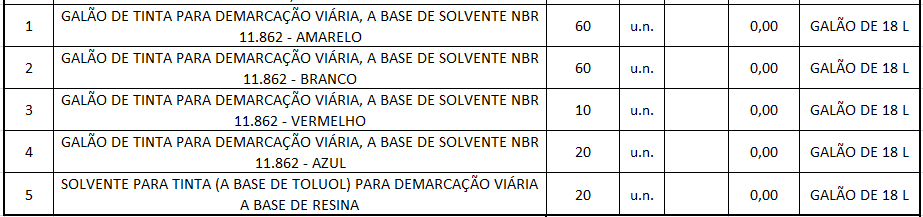 Os bens objeto da aquisição deverão estar dentro da padronização seguida pelo fabricante ou distribuidor do produto e respeitado as especificações técnicas e requisitos de desempenho dos órgãos de controle de qualidade.Os bens deverão ter prazo de garantia mínimo de 12 (doze) meses, prevalecendo o prazo de garantia fixado pelo fabricante ou fornecedor, caso maior.PARA TINTA E SOLVENTE A MESMA DEVERÁ SER ENTREGUE COM UM PRAZO DE VALIDADE DE NO MÍNIMO SEIS MESES.FORMAS DE ENTREGAO objeto do presente termo de referência deverá ser entregue de acordo com a demanda do contratante. O item 5 (placas de sinalização) deverá ser entregue com o modelo e quantitativo demandado. Os bens deverão ser entregues na Garagem, Rua Cirilo Barbosa, n° 221, Centro, NA CIDADE DE JANAUBA – MG, horário das 12 às 18 horas. Sendo o frete, carga e descarga por conta do fornecedor até o local indicado.O não cumprimento do disposto no item 4.1 do presente termo acarretará a anulação do empenho bem como a aplicação das penalidades previstas no edital e a convocação do fornecedor subsequente considerando a ordem de classificação do certame.  A administração rejeitará, no todo ou em parte, o fornecimento executado em desacordo com os termos do Edital e seus anexos.5. VALOR ESTIMADO E VIGÊNCIAO VALOR GLOBAL DA PRESENTE CONTRATAÇÃO É DE R$ 77.690,00 (setenta e sete mil, seiscentos e noventa reais) SENDO O CUSTO MÉDIO DE CADA PRODUTO CONFORME TABELA ABAIXO.6. RECEBIMENTO E CRITÉRIO DE ACEITAÇÃO DO OBJETOOs bens serão recebidos:Provisoriamente, a partir da entrega, para efeito de verificação da conformidade com as especificações constantes do Edital e da proposta.Definitivamente, após a verificação da conformidade com as especificações constantes do Edital e da proposta, e sua consequente aceitação, que se dará até 05 (cinco) dias úteis do recebimento provisório.Na hipótese de a verificação a que se refere o subitem anterior não ser procedida dentro do prazo fixado, reputar-se-á como realizada, consumando-se o recebimento definitivo no dia do esgotamento do prazo.A Administração rejeitará, no todo ou em parte, a entrega dos bens em desacordo com as especificações técnicas exigidas.7. OBRIGAÇÕES DA CONTRATADAA Contratada obriga-se a:Efetuar a entrega dos bens em perfeitas condições, no prazo e local indicados pela Administração, em estrita observância das especificações do Edital e da proposta, acompanhado da respectiva nota fiscal constando detalhadamente as indicações da marca, fabricante, modelo, tipo, procedência e prazo de garantia;Os bens devem estar acompanhados, ainda, quando for o caso, do manual do usuário, com uma versão em português, e da relação da rede de assistência técnica autorizada;Responsabilizar-se pelos vícios e danos decorrentes do produto, de acordo com os artigos 12, 13, 18 e 26, do Código de Defesa do Consumidor (Lei nº 8.078, de 1990);Atender prontamente a quaisquer exigências da Administração, inerentes ao objeto da presente licitação;Comunicar à Administração, no prazo máximo de 24 (vinte e quatro) horas que antecede a data da entrega, os motivos que impossibilitem o cumprimento do prazo previsto, com a devida comprovação;Responsabilizar-se pelas despesas dos tributos, encargos trabalhistas, previdenciários, fiscais, comerciais, taxas, fretes, seguros, deslocamento de pessoal, prestação de garantia e quaisquer outras que incidam ou venham a incidir na execução do contrato.8. OBRIGAÇÕES DA CONTRATANTEA Contratante obriga-se a:Receber provisoriamente o material, disponibilizando local, data e horário;Verificar minuciosamente, no prazo fixado, a conformidade dos bens recebidos provisoriamente com as especificações constantes do Edital e da proposta, para fins de aceitação e recebimento definitivos; Acompanhar e fiscalizar o cumprimento das obrigações da Contratada, através de servidor especialmente designado;Efetuar o pagamento no prazo previsto.9. MEDIDAS ACAUTELADORAS E GARANTIA9.1. Consoante o artigo 45 da Lei nº 9.784, de  Administração Pública poderá, sem a prévia manifestação do interessado, motivadamente, adotar providências acauteladoras, inclusive retendo o pagamento, em caso de risco iminente, como forma de prevenir a ocorrência de dano de difícil ou impossível reparação.10. CONTROLE DA EXECUÇÃOA fiscalização da contratação será exercida por um representante da Administração, ao qual competirá dirimir as dúvidas que surgirem no curso da execução do contrato, e de tudo dará ciência à Administração. A fiscalização de que trata este item não exclui nem reduz a responsabilidade da fornecedora, inclusive perante terceiros, por qualquer irregularidade, ainda que resultante de imperfeições técnicas, vícios redibitórios, ou emprego de material inadequado ou de qualidade inferior, e, na ocorrência desta, não implica em corresponsabilidade da Administração ou de seus agentes e prepostos, de conformidade com o art. 70 da Lei nº 8.666, de 1993.O fiscal do contrato anotará em registro próprio todas as ocorrências relacionadas com a execução do contrato, indicando dia, mês e ano, bem como o nome dos funcionários eventualmente envolvidos, determinando o que for necessário à regularização das faltas ou defeitos observados e encaminhando os apontamentos à autoridade competente para as providências cabíveis.11. DAS INFRAÇÕES E DAS SANÇÕES ADMINISTRATIVASAs sanções administrativas serão impostas fundamentadamente nos termos da Lei nº 10.520/02 e Lei 8.666/93.Independente da sanção aplicada, a inexecução total ou parcial do contrato poderá ensejar, ainda, a rescisão contratual, nos termos previstos na Lei nº. 8.666/93, bem como a incidência das consequências legais cabíveis, inclusive indenização por perdas e danos eventualmente causados à CONTRATANTE.A aplicação de qualquer das penalidades previstas realizar-se-á em processo administrativo que assegurará o contraditório e a ampla defesa, observando-se o procedimento previsto na Lei nº 8.666, de 1993, e subsidiariamente na Lei nº 9.784, de 1999.12. DA DOTAÇÃO ORCAMENTÁRIA12.1 As despesas dessa contratação serão suportadas pela dotação orçamentária:    Fichas: 1088 - Material de Consumo (Fonte 100)                     1089 - Material de Consumo (Fonte 116)                 1095 - Outros Serviços e Encargos Pessoa Jurídica (Fonte 100)                 1096 - Outros Serviços e Encargos Pessoa Jurídica (Fonte 116)ENVELOPE “ - PROPOSTA COMERCIAL ENVELOPE  Nº 01DA: (EMPRESA)    - CNPJ:ÀCOMISSÃO DE LICITAÇÃOModalidade	            :PregãoNº. do Edital	             : 000042/2018Numero Processo	: 000132/2018Data da Abertura	: 23/11/2018 09:00:00ENVELOPE "PROPOSTA COMERCIAL" ENVELOPE “ - DOCUMENTAÇÃO DE HABILITAÇÃO ENVELOPE  Nº 02DA: (EMPRESA)   - CNPJ:ÀCOMISSÃO DE LICITAÇÃOModalidade	            :PregãoNº. do Edital	             : 000042/2018Numero Processo	: 000132/2018Data da Abertura	: 23/11/2018 09:00:00            ENVELOPE "HABILITACÃOItemDescriçãoUNDQtdeValor Estimado0001Galão de Tinta para Demarcação Viária: Galão de tinta para demarcação viária, a base de solvente NBR 11.862 - azulUnid20,00467,670002Galão de Tinta para Demarcação Viária amarelo: Galão de tinta para demarcação viária, a base de solvente NBR 11.862 - amareloUnid60,00478,840003Galão de tinta para demarcação viária - Branco: Galão de tinta para demarcação viária, a base de solvente NBR 11.862 - branco Unid60,00600,040004Galão de tinta para demarcação viária - vermelho: Galão de tinta para demarcação viária, a base de solvente NBR 11.862 - vermelhoUnid10,00606,720005Solvente para Tinta: Solvente para tinta (a base de toluol) para demarcação viária a base de resina Unid20,00548,36ITEMDESCRIÇÃO PRODUTOQUANTUNIDP.UNITARIOP.TOTALMARCA DO PRODUTOTOTAL_______________ , ____ de __________________de  _______Assinatura do Signatário - Reconhecer Firma_______________ , ____ de __________________de  _______Assinatura do Signatário - Reconhecer Firma_______________ , ____ de __________________de  _______Assinatura do Signatário - Reconhecer Firma_______________ , ____ de __________________de  _______Assinatura do Signatário - Reconhecer Firma_______________ , ____ de __________________de  _______Assinatura do Signatário - Reconhecer Firma_______________ , ____ de __________________de  _______Assinatura do Signatário - Reconhecer Firma_______________ , ____ de __________________de  _______Assinatura do Signatário - Reconhecer FirmaNome do Fornecedor:Endereço:Cidade/UF:CEP:CNPJ:Representante:Carteira de Identidade:CPF:DESCRITIVOQUANT.DK TINTASSINALIZARCONSTRUJANMÉDIATinta demarcação viária - 18 L - AZUL20450,00429,01454,00444,34Tinta demarcação viária - 18 L - AMARELO60470,00429,01466,50455,17Tinta demarcação viária - 18 L - BRANCO60468,00407,96456,00443,99Tinta demarcação viária - 18 L - VERMELHO10468,00429,01455,00450,67Solvente para tinta - a base de toluol - 18 L20620,00317,58614,50517,36